Handlungssituation  Ein langjähriger Kunde ihres Unternehmens hat eine alte Autowaschanlage erworben. Diese möchte er nun wieder zum Laufen bringen. Die gesamte Sensorik sowie Mechanik ist intakt. Lediglich die Steuerung dafür muss neu programmiert werden. Zur Hilfe hat ihr Meister bereits vor Ort ein Technologieschema für sie angefertigt. Er erteilt ihnen nun den Auftrag das SPS-Programm sowie eine Funktionsbeschreibung dafür zu entwerfen. Technologieschema: 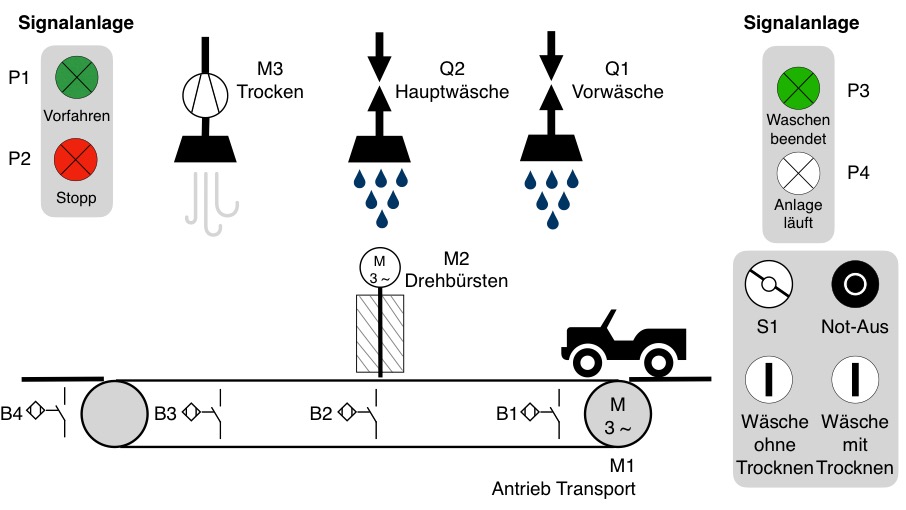 